XY 2088 series digital pressure transmitterProduct overviewThe XY2088 series universal digital display pressure transmitter uses a silicon pressure sensor with a stainless steel isolation film as the signal measurement element, compensating the transmitter for zero points and temperature performance in a wide temperature range using a dedicated IC circuit.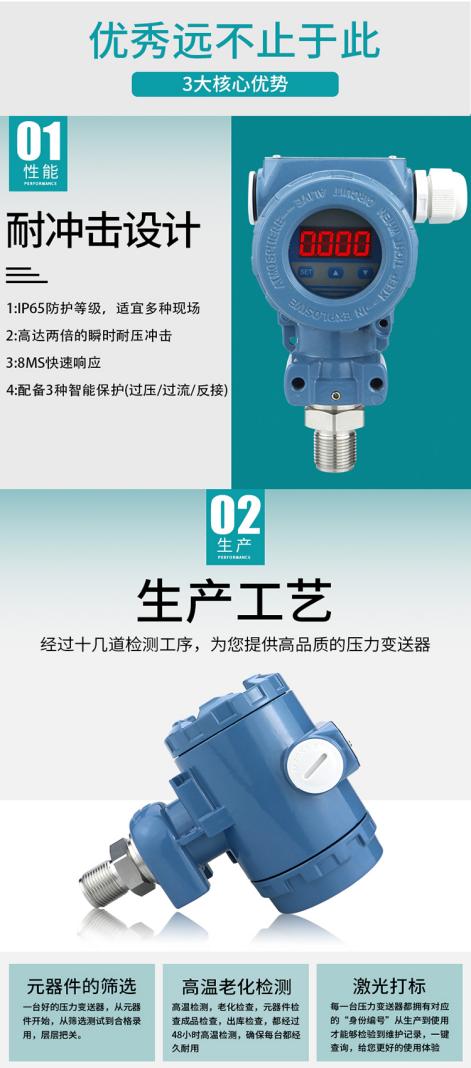 The product is applied to field pressure measurement in industrial processes like petroleum, chemicals, metallurgy, electricity and hydrology.Product characteristicsScale Range-0.1MPa┅0MPa~0.01MPa┅ 100MPaWith the display, display the pressure value in real timeZero point and full range debugging is convenientReverse polar protection and flow-limiting protectionResistance to lightning strike and pressure resistance to the impactHigh accuracy, high stability, and high reliabilityApplication fieldIndustrial process controlHydraulic measurementPressure measurements for various harsh environmentsAppearance structure: (unit: mm)Technical parameters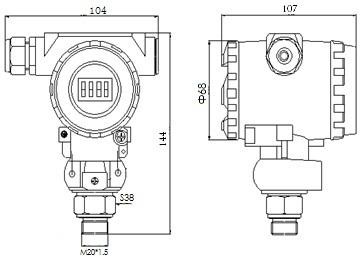 Electrical connectionTerminal definition: two-line 4-20mA output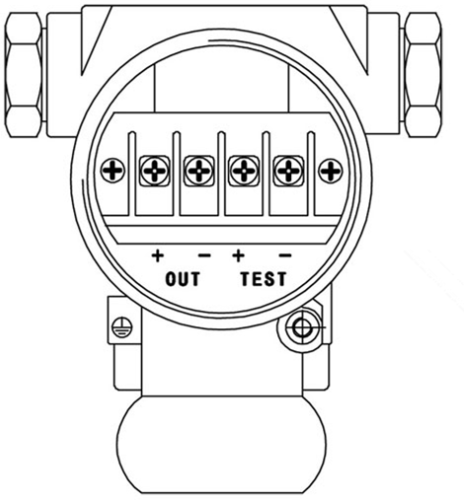 Terminal definition: RS485 outputTerminal definition: 0-5 / 10V three-line outputInstrument key calibration zero (note: calibration zero, make sure the pressure remains at zero.）Type selection guidelinesType selection tips:1: Please pay attention to the operating status of pressure detection point and pressure range as complete as possible.Avoid the unnecessary losses caused by the unreasonable use of the product.2: This product can reach up to 20KHz, in a high-frequency response application, but still needs to communicate with the company about its installation application, so that the product provided can meet the normal needs.3: Although various protection measures are designed, for extreme applications, such as strong lightning application on site, the power supply should be reliably grounded, and the lightning protection protection device is installed to minimize the probability of product failure.4: Special application products, can be provided with special design and manufacturing, welcome customers to consult and negotiate.Tel.: 029-88639987Pressure parametersPressure parametersPressure parametersPressure parametersPressure parametersScales-0.1MPa ┅0MPa~0.01 MPa ┅100MPa-0.1MPa ┅0MPa~0.01 MPa ┅100MPa-0.1MPa ┅0MPa~0.01 MPa ┅100MPa-0.1MPa ┅0MPa~0.01 MPa ┅100MPaoverloadMinimum take of 2 x full range or 110MPa ()Minimum take of 2 x full range or 110MPa ()Minimum take of 2 x full range or 110MPa ()Minimum take of 2 x full range or 110MPa ()Pressure typeTable pressure, isolation pressure and sealing table pressureTable pressure, isolation pressure and sealing table pressureTable pressure, isolation pressure and sealing table pressureTable pressure, isolation pressure and sealing table pressureElectrical parametersElectrical parametersElectrical parametersElectrical parametersElectrical parametersPower supplyThe 12~32V DC /3.6V battery is poweredThe 12~32V DC /3.6V battery is poweredThe 12~32V DC /3.6V battery is poweredThe 12~32V DC /3.6V battery is poweredOutput signal4mA ~20mA DC (2-wire system)0-5V/10V(three-line system)0-10mA/20mA(three-line system)RS485modbusRTU protocol (four-line system)Battery supply band display (no remote transmission signal)Battery power supply band shows +RS4854mA ~20mA DC (2-wire system)0-5V/10V(three-line system)0-10mA/20mA(three-line system)RS485modbusRTU protocol (four-line system)Battery supply band display (no remote transmission signal)Battery power supply band shows +RS4854mA ~20mA DC (2-wire system)0-5V/10V(three-line system)0-10mA/20mA(three-line system)RS485modbusRTU protocol (four-line system)Battery supply band display (no remote transmission signal)Battery power supply band shows +RS4854mA ~20mA DC (2-wire system)0-5V/10V(three-line system)0-10mA/20mA(three-line system)RS485modbusRTU protocol (four-line system)Battery supply band display (no remote transmission signal)Battery power supply band shows +RS485Load resistance≤（U-12）/0.02Ω≤（U-12）/0.02Ω≤（U-12）/0.02Ω≤（U-12）/0.02ΩStructural parametersStructural parametersStructural parametersStructural parametersStructural parametersShellExplosion-proof cast aluminum shellExplosion-proof cast aluminum shellExplosion-proof cast aluminum shellExplosion-proof cast aluminum shellSensor316L stainless steel316L stainless steel316L stainless steel316L stainless steelSeal ringFluorized rubberFluorized rubberFluorized rubberFluorized rubberLevel of protectionIP65IP65IP65IP65Environmental conditionsEnvironmental conditionsEnvironmental conditionsEnvironmental conditionsEnvironmental conditionsMedium applicabilityNo corrosion free fluids to 316L stainless steel and fluorinated rubberNo corrosion free fluids to 316L stainless steel and fluorinated rubberNo corrosion free fluids to 316L stainless steel and fluorinated rubberNo corrosion free fluids to 316L stainless steel and fluorinated rubberCompensation temperature-10℃～80℃-10℃～80℃-10℃～80℃-10℃～80℃Media temperature-30℃~80℃ (LCD Display Type: -20℃~80℃)-30℃~80℃ (LCD Display Type: -20℃~80℃)-30℃~80℃ (LCD Display Type: -20℃~80℃)-30℃~80℃ (LCD Display Type: -20℃~80℃)Storage temperature-40℃~125℃ (LCD Display Type: -20℃~80℃)-40℃~125℃ (LCD Display Type: -20℃~80℃)-40℃~125℃ (LCD Display Type: -20℃~80℃)-40℃~125℃ (LCD Display Type: -20℃~80℃)Performance indicatorsPerformance indicatorsPerformance indicatorsPerformance indicatorsPerformance indicatorsaccuracy≤± 0.1%FS(Minimum)≤± 0.25%FS(is typical)≤± 0.25%FS(is typical)≤± 0.5%FS(Maximum)Zero temperature coefficient±0.03%FS/℃	（≤100kPa ）±0.03%FS/℃	（≤100kPa ）±0.02%FS/℃	（＞100kPa ）±0.02%FS/℃	（＞100kPa ）Full temperature coefficient±0.03%FS/℃	（≤100kPa ）±0.03%FS/℃	（≤100kPa ）±0.02%FS/℃	（＞100kPa ）±0.02%FS/℃	（＞100kPa ）Long-term stability± 0.2%FS/ year (max)± 0.2%FS/ year (max)± 0.2%FS/ year (max)± 0.2%FS/ year (max)EndDefinition1（OUT+）Power supply is positive / 24V+2（OUT-）Power supply is negative / 24V-/4-20mA outputEndDefinitionOUT+Power supply is positive / 24V+OUT-Power supply is negative / 24V-TEST+RS485 output /ATEST-RS485 output /BEndDefinitionOUT+Power supply is positive / 24V+OUT-Power supply negative / 24V-(signal output negative pole is common)TEST+0-5 / 10V signal output positive poleXY2088Series of digital pressure transmitterSeries of digital pressure transmitterSeries of digital pressure transmitterSeries of digital pressure transmitterScalesScalesMeasuring range: -0.1MPa┅ 0MPa~0.01 MPa┅ 100MPaMeasuring range: -0.1MPa┅ 0MPa~0.01 MPa┅ 100MPa[0~X]kPa or MPa[0~X]kPa or MPaX: The actual measurement rangeX: The actual measurement rangeCodenameOutput signalOutput signalS14mA~20mA DC two-line output4mA~20mA DC two-line outputS21-5V output1-5V outputS30V-10V three-line output0V-10V three-line outputFRS485 (MODBUS RTU protocol)RS485 (MODBUS RTU protocol)CodenameAdditional featuresJ01±0.2%FSJ02±0.5%FSNThere is no displayM341BitLCD number display header2M4Four-digit LED number headerC3G1/2 external threaded pressure interfaceC5M20× 1.5 External threaded pressure interfaceC750.5KF clamp-type connectionGPhenotypeAExpression typeSSeal table pressureXY2088X S1J01M4C5G  ［0～100］kPa	Full specification and modelXY2088X S1J01M4C5G  ［0～100］kPa	Full specification and modelXY2088X S1J01M4C5G  ［0～100］kPa	Full specification and modelXY2088X S1J01M4C5G  ［0～100］kPa	Full specification and modelXY2088X S1J01M4C5G  ［0～100］kPa	Full specification and model